HUSSC: SL Matrix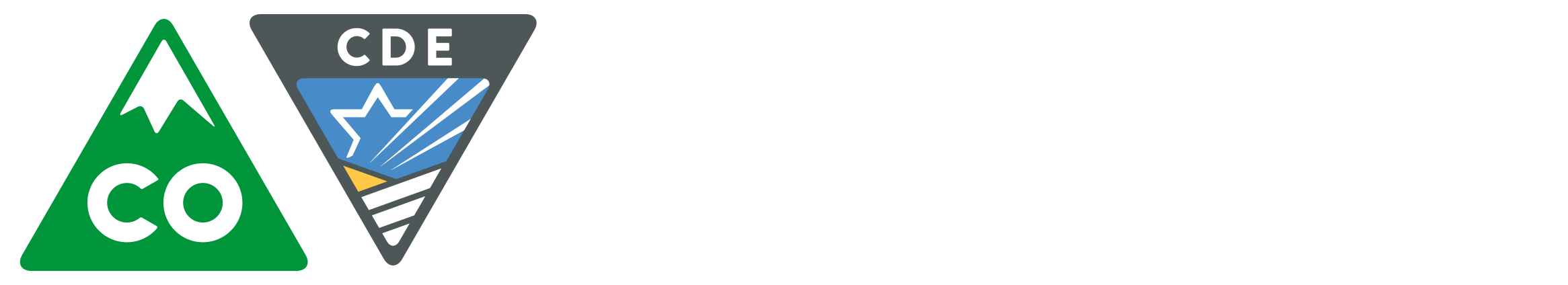 School Name: ___________________________________________________________________________School Name: ___________________________________________________________________________School Name: ___________________________________________________________________________School Name: ___________________________________________________________________________School Name: ___________________________________________________________________________Grade Level (Circle one):      Elementary School     Middle School      High SchoolGrade Level (Circle one):      Elementary School     Middle School      High SchoolGrade Level (Circle one):      Elementary School     Middle School      High SchoolGrade Level (Circle one):      Elementary School     Middle School      High SchoolGrade Level (Circle one):      Elementary School     Middle School      High SchoolInstructions: Answer the questions below that pertain only to your school's grade level and award level sought. If you can answer yes to all relevant questions, you're ready to apply!Instructions: Answer the questions below that pertain only to your school's grade level and award level sought. If you can answer yes to all relevant questions, you're ready to apply!Instructions: Answer the questions below that pertain only to your school's grade level and award level sought. If you can answer yes to all relevant questions, you're ready to apply!Instructions: Answer the questions below that pertain only to your school's grade level and award level sought. If you can answer yes to all relevant questions, you're ready to apply!Instructions: Answer the questions below that pertain only to your school's grade level and award level sought. If you can answer yes to all relevant questions, you're ready to apply!KeyElementary School = ES; Middle School = MS; High School = HSElementary School = ES; Middle School = MS; High School = HSElementary School = ES; Middle School = MS; High School = HSElementary School = ES; Middle School = MS; High School = HSKeyBronze = B; Silver = S; Gold = G; Gold Award of Distinction = GADBronze = B; Silver = S; Gold = G; Gold Award of Distinction = GADBronze = B; Silver = S; Gold = G; Gold Award of Distinction = GADBronze = B; Silver = S; Gold = G; Gold Award of Distinction = GADGrade LevelAward LevelRequirementMet? 
(Yes, No, Don't Know)Next Steps 
(If you answered "No" or "Don't Know," what are your next steps to turn your response into a "Yes?")GeneralGeneralGeneralGeneralGeneralAllAllSchool is enrolled as a Team Nutrition School.AllAllSchool participates in the School Breakfast Program (SBP) and National School Lunch Program (NSLP).AllAllReimbursable meals sold meet USDA nutrition standards.School Food Authority (SFA) is certified for 6 Cent Certification.AllAllAll corrective actions from school’s most recent State review of school meals program have been completed.Smarter Lunchrooms (See Self-Assessment)Smarter Lunchrooms (See Self-Assessment)Smarter Lunchrooms (See Self-Assessment)Smarter Lunchrooms (See Self-Assessment)Smarter Lunchrooms (See Self-Assessment)AllBSchool selected at least 30 action items in all 6 areas.AllS/GSchool selected at least 50 action items in all 6 areas.AllGADSchool selected at least 70 action items in all 6 areas.Average Daily Participation (ADP)* Calculate based on attendanceAverage Daily Participation (ADP)* Calculate based on attendanceAverage Daily Participation (ADP)* Calculate based on attendanceAverage Daily Participation (ADP)* Calculate based on attendanceAverage Daily Participation (ADP)* Calculate based on attendanceBreakfast Breakfast Breakfast Breakfast Breakfast ES/MSBNo ADP requirement.ES/MSS20%ES/MSG35%ES/MSGAD35%HSBNo ADP requirement.HSS15%HSG25%HSGAD25%LunchLunchLunchLunchLunchES/MSBNo ADP requirement.ES/MSS60%ES/MSG75%ES/MSGAD75%HSBNo ADP requirementHSS45%HSG65%HSGAD65%*To calculate ADP based on attendance: Average number of lunches served per day divided by the average daily attendance adjusted for non‐access students times 100.*To calculate ADP based on attendance: Average number of lunches served per day divided by the average daily attendance adjusted for non‐access students times 100.*To calculate ADP based on attendance: Average number of lunches served per day divided by the average daily attendance adjusted for non‐access students times 100.*To calculate ADP based on attendance: Average number of lunches served per day divided by the average daily attendance adjusted for non‐access students times 100.*To calculate ADP based on attendance: Average number of lunches served per day divided by the average daily attendance adjusted for non‐access students times 100.Smart Snacks in SchoolSmart Snacks in SchoolSmart Snacks in SchoolSmart Snacks in SchoolSmart Snacks in SchoolAllAllAll foods and beverages sold to students during the school day* meet or exceed the USDA's Smart Snacks in School nutrition standards.AllAllSchool follows Colorado's fundraising exemptions and guidance (3 per school building for SY 2014-15).AllS/BSchool offers training on Smart Snacks criteria annually to all individuals who are involved in the sale of foods to students on the school campus during the school day.AllS/BSchool does not advertise or market foods and beverages that do not meet Smart Snacks criteria to students (eg, signs and marketing materials promoting these foods are not visible to students on the school campus during the school day).AllS/BSchool has documentation of meeting these criteria including evidence of a written policy and/or written communication/training for school staff and parent organizations.AllGMeets criteria for S/B.AllGSchool only permits food-related fundraisers that meet USDA’s Smart Snacks standards, even if the State allows exemptions.AllGIf foods and beverages are sold to students on the school campus at events outside of the school day (i.e., sporting events, after-school activities, awards ceremonies), then water, fruits, and/or vegetables are also offered and promoted as options. Documentation of meeting these criteria includes a written school policy and/or instructions for those that sell foods to students on the school campus.AllGADMeets G Criteria.AllGADThe majority (greater than 50%) of school-sponsored fundraising events conducted outside of the school day includes only non-food items or only foods and beverages that meet or exceed the USDA’s Smart Snacks in School nutrition standards. Documentation includes list of school-sponsored fundraisers during the past year and written policy or guidance.*School day: extends from midnight to 30 minutes past the end of the official school day Outside of the school day: the period of time after the school day (as defined above) to midnight.*School day: extends from midnight to 30 minutes past the end of the official school day Outside of the school day: the period of time after the school day (as defined above) to midnight.*School day: extends from midnight to 30 minutes past the end of the official school day Outside of the school day: the period of time after the school day (as defined above) to midnight.*School day: extends from midnight to 30 minutes past the end of the official school day Outside of the school day: the period of time after the school day (as defined above) to midnight.*School day: extends from midnight to 30 minutes past the end of the official school day Outside of the school day: the period of time after the school day (as defined above) to midnight.Nutrition EducationNutrition EducationNutrition EducationNutrition EducationNutrition EducationESAllNutrition education is provided to all full-day students in all grades.MSAllIncorporates the latest Dietary Guidelines and MyPlate guidelines and uses Team Nutrition materials.MSAllUtilizes multiple channels of communication, including the classroom, cafeteria, and home/parents.MSB/SOffered in at least 1 grade during the school year.MSG/GADOffered in at least 2 grades.HSAllOffered in two courses required for graduation and  is part of a structured and systematic unit of instruction within the two courses.HSAllIs consistent with the Dietary Guidelines for Americans and MyPlate.HSAllUtilizes multiple channels of communication, including the classroom, cafeteria, and home/parents.Physical Education (PE)Physical Education (PE)Physical Education (PE)Physical Education (PE)Physical Education (PE)ES All Structured PE is provided.ES B/SMinimum average of 45* minutes per week, throughout the school year.ES GMinimum average of 90* minutes per week, throughout the school year.ES GADMinimum average 150* minutes per week, throughout the school year.MSAllStructured physical education offered to at least 2 grades.HSAllStructured physical education offered in at least 2 courses.*Up to 20 minutes (B/S) and 45 minutes (G/GAD) of the PE requirement may be met by providing structured physical activity planned by a certified PE teacher and implemented by a classroom teacher or school administrator. All students must participate in the physical activities, which must be at least moderate-intensity and in increments of at least 10 minutes.*Up to 20 minutes (B/S) and 45 minutes (G/GAD) of the PE requirement may be met by providing structured physical activity planned by a certified PE teacher and implemented by a classroom teacher or school administrator. All students must participate in the physical activities, which must be at least moderate-intensity and in increments of at least 10 minutes.*Up to 20 minutes (B/S) and 45 minutes (G/GAD) of the PE requirement may be met by providing structured physical activity planned by a certified PE teacher and implemented by a classroom teacher or school administrator. All students must participate in the physical activities, which must be at least moderate-intensity and in increments of at least 10 minutes.*Up to 20 minutes (B/S) and 45 minutes (G/GAD) of the PE requirement may be met by providing structured physical activity planned by a certified PE teacher and implemented by a classroom teacher or school administrator. All students must participate in the physical activities, which must be at least moderate-intensity and in increments of at least 10 minutes.*Up to 20 minutes (B/S) and 45 minutes (G/GAD) of the PE requirement may be met by providing structured physical activity planned by a certified PE teacher and implemented by a classroom teacher or school administrator. All students must participate in the physical activities, which must be at least moderate-intensity and in increments of at least 10 minutes.Physical Activity (PA)Physical Activity (PA)Physical Activity (PA)Physical Activity (PA)Physical Activity (PA)ESAllPA opportunities are provided each day for all full-day students (i.e., scheduled recess, walking clubs, bike clubs, intramural sports, a walk-to-school program).ESAllSchool reinforces PA/PE messages by neither denying nor requiring physical activity as a means of punishment.MS/HSAllSchool provides students in all grades opportunities to participate in PA (i.e., intramural/interscholastic sports or activity clubs) throughout the school year.MS/HSAllSchool actively promotes participation in PA (in and out of school) to all students.MS/HSAllSchool reinforces PA/PE messages by neither denying nor requiring physical activity as a means of punishment.Local School Wellness Policy (LWP)Local School Wellness Policy (LWP)Local School Wellness Policy (LWP)Local School Wellness Policy (LWP)Local School Wellness Policy (LWP)AllAllSchool (or School District) has a LWPAllAllSchool can list 3 ways it is working to meet LWP goals (i.e., including LWP goals in your school improvement plan, completing and reporting the results of the School Health Index self-assessment process, meetings of school wellness committee every other month).AllAllSchool can demonstrate how parents, students, school administration and staff, and the community are involved in the implementation of the LWP at your school.AllAllSchool demonstrates a commitment to prohibit the use of food as a reward (i.e., food is not used to reward students for good behavior or for the completion of an assignment).Other Criteria for ExcellenceOther Criteria for ExcellenceOther Criteria for ExcellenceOther Criteria for ExcellenceOther Criteria for ExcellenceAllBSchool selected at least 2 of the 14 options below.AllSSchool selected at least 4 of the 14 options below.AllGSchool selected at least 6 of the 14 options below.AllGADSchool selected at least 8 of the 14 options below. (in more than one excellence area).Program Outreach ExcellenceProgram Outreach ExcellenceProgram Outreach ExcellenceProgram Outreach ExcellenceProgram Outreach ExcellenceSchool has implemented innovative practices to increase School Breakfast Program participation, such as Breakfast in the Classroom, Grab and Go options, or vended reimbursable breakfasts.School has implemented innovative practices to increase School Breakfast Program participation, such as Breakfast in the Classroom, Grab and Go options, or vended reimbursable breakfasts.School has implemented innovative practices to increase School Breakfast Program participation, such as Breakfast in the Classroom, Grab and Go options, or vended reimbursable breakfasts.School operates an afterschool program that offers an afterschool snack or an at-risk afterschool meals component of the Child and Adult Care Food Program (CACFP).School operates an afterschool program that offers an afterschool snack or an at-risk afterschool meals component of the Child and Adult Care Food Program (CACFP).School operates an afterschool program that offers an afterschool snack or an at-risk afterschool meals component of the Child and Adult Care Food Program (CACFP).If percentage of free or reduced students is 50% or more, Summer Food Service Program is available.If percentage of free or reduced students is 50% or more, Summer Food Service Program is available.If percentage of free or reduced students is 50% or more, Summer Food Service Program is available.Implement the Community Eligibility Provision (CEP), if economically feasible.Implement the Community Eligibility Provision (CEP), if economically feasible.Implement the Community Eligibility Provision (CEP), if economically feasible.Excellence in School and Community Involvement in Wellness EffortsExcellence in School and Community Involvement in Wellness EffortsExcellence in School and Community Involvement in Wellness EffortsExcellence in School and Community Involvement in Wellness EffortsExcellence in School and Community Involvement in Wellness EffortsSchool provides annual training to before and after school program staff on physical activity and nutrition.School provides annual training to before and after school program staff on physical activity and nutrition.School provides annual training to before and after school program staff on physical activity and nutrition.All school staff will receive annual training on wellness policies and ways to promote nutrition and physical activity.All school staff will receive annual training on wellness policies and ways to promote nutrition and physical activity.All school staff will receive annual training on wellness policies and ways to promote nutrition and physical activity.School partners with one or more community groups or SNAP Education providers to promote wellness.School partners with one or more community groups or SNAP Education providers to promote wellness.School partners with one or more community groups or SNAP Education providers to promote wellness.Students are engaged (via student advisory council, student wellness team, or similar student interest groups) in wellness efforts and have the opportunity to provide input on school food, marketing of school meals, and physical activity options Input from students (when feasible) should be taken and put into action.Students are engaged (via student advisory council, student wellness team, or similar student interest groups) in wellness efforts and have the opportunity to provide input on school food, marketing of school meals, and physical activity options Input from students (when feasible) should be taken and put into action.Students are engaged (via student advisory council, student wellness team, or similar student interest groups) in wellness efforts and have the opportunity to provide input on school food, marketing of school meals, and physical activity options Input from students (when feasible) should be taken and put into action.School informs public on amount of time allotted for eating lunch Solicits input from students and community members on the amount of time that is adequate for eating lunch.School informs public on amount of time allotted for eating lunch Solicits input from students and community members on the amount of time that is adequate for eating lunch.School informs public on amount of time allotted for eating lunch Solicits input from students and community members on the amount of time that is adequate for eating lunch.School offers an afterschool class, workshop or club for students or families focused on healthy cooking techniques. These types of events could take place weekly, monthly, quarterly, or seasonally.School offers an afterschool class, workshop or club for students or families focused on healthy cooking techniques. These types of events could take place weekly, monthly, quarterly, or seasonally.School offers an afterschool class, workshop or club for students or families focused on healthy cooking techniques. These types of events could take place weekly, monthly, quarterly, or seasonally.School Food Service ExcellenceSchool Food Service ExcellenceSchool Food Service ExcellenceSchool Food Service ExcellenceSchool Food Service ExcellenceSchool Food Service Manager is a certified food handler (local or national certification).School Food Service Manager is a certified food handler (local or national certification).School Food Service Manager is a certified food handler (local or national certification).School Nutrition Program Director meets or exceeds the minimum education standards required by the Professional Standards proposed rule requirements.School Nutrition Program Director meets or exceeds the minimum education standards required by the Professional Standards proposed rule requirements.School Nutrition Program Director meets or exceeds the minimum education standards required by the Professional Standards proposed rule requirements.All school nutrition program directors, managers, and staff meet or exceed the annual continuing education/training hours required by the Professional Standards proposed rule requirements.All school nutrition program directors, managers, and staff meet or exceed the annual continuing education/training hours required by the Professional Standards proposed rule requirements.All school nutrition program directors, managers, and staff meet or exceed the annual continuing education/training hours required by the Professional Standards proposed rule requirements.Farm to School InitiativesFarm to School InitiativesLocal and/or regional products are incorporated into the school meal program.Farm to School InitiativesFarm to School InitiativesMessages about agriculture and nutrition are reinforced throughout the learning environment.Farm to School InitiativesFarm to School InitiativesSchool hosts a school garden.Farm to School InitiativesFarm to School InitiativesSchool hosts field trips to local farms.Farm to School InitiativesFarm to School InitiativesSchool utilizes promotions or special events, such as tastings, that highlight the local/regional products.School has joined the US Food Waste Challenge to recognize efforts to reduce food waste.School has joined the US Food Waste Challenge to recognize efforts to reduce food waste.School has joined the US Food Waste Challenge to recognize efforts to reduce food waste.Based on your responses to the questions above, do you think your school would qualify for an award? (circle one)     Yes     No Based on your responses to the questions above, do you think your school would qualify for an award? (circle one)     Yes     No Based on your responses to the questions above, do you think your school would qualify for an award? (circle one)     Yes     No Based on your responses to the questions above, do you think your school would qualify for an award? (circle one)     Yes     No Based on your responses to the questions above, do you think your school would qualify for an award? (circle one)     Yes     No If you responded "yes," which level award do you think you qualify for? (circle one)     B     S     G     GAD
         If you responded "yes," which level award do you think you qualify for? (circle one)     B     S     G     GAD
         If you responded "yes," which level award do you think you qualify for? (circle one)     B     S     G     GAD
         If you responded "yes," which level award do you think you qualify for? (circle one)     B     S     G     GAD
         If you responded "yes," which level award do you think you qualify for? (circle one)     B     S     G     GAD
         